Transport intern si IntracomunitarDin preocuparea constanta de a asigura servicii cat mai complete clientilor si partenerilor nostri, TEBA COM FETESTI asigura transport comunitar de calitate dedicat atat persoanelor fizice cat si celor juridice.
Cu peste 20 de ani de experienta, un personal calificat experimentat si preturi competitive, Departamentul de Transporturi s-a dezvoltat de-a lungul anilor direct proportional cu cresterea numarului de clienti.In dorinta de a oferi servicii logistice moderne si rapide TEBACOM FETESTI dispune de:O flota de peste 20 de vehicule, dotate cu sisteme GPS moderne.Posibilitate de incarcare completa sau la grupaj , cu asigurare individuala, per ansambluSiguranta si termene exacte de livrareCotatie promta/rapidaTarifele sunt negociabile, in functie de: distanta, greutate, volum, tipul marfii, frecventa, tipul autovehicului si timpi de livrare.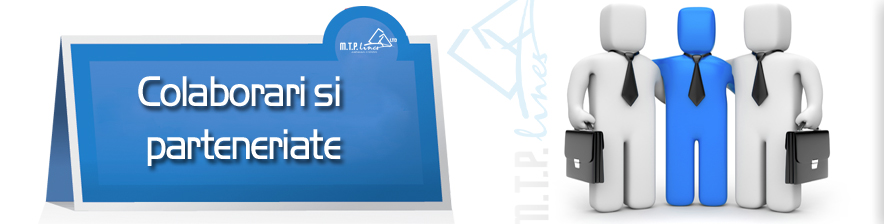 Ne rezervam dreptul de a fixa un tarif per lucrare, in functie de distanta si de dificultatea executiei.Pentru clientii din alte localitati, le putem livra produsele prin curier, 50% avans depus sau transferat in contul nostru bancar si 50% cash la curier. Ne deplasam pentru masuratori si montaje, oriunde in tara, in conditiile in care clientul accepta costurile suplimentare pe care le vom avea cu deplasarea. 